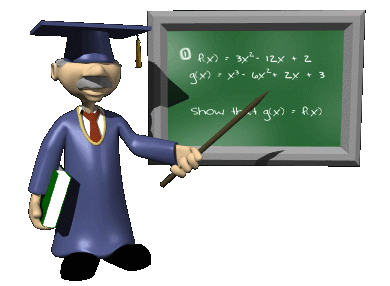 Окунись в свою работу и тогда ничто не помешает тебе плодотворно работать.Будь приветливым – и будешь смелым.Не будь самонадеянным и сможешь стать лидером.Умей требовать и прощать.Верь в уникальные способности каждого ученика.Будь компетентен и будь уверенным.Верь, что каждого ученика можно научить, только для этого необходимо время.Претворяй процесс обучения в радость.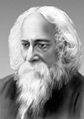 «Первые шаги всегда самые трудные».                                                                Р. Тагор«Будь для ученика не руководителем, а соперником, тогда он сможет превзойти тебя. Надо любить то, что делаешь и идти 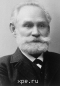 вперёд шаг за шагом».                                                                           И. Павлов«Магическая десятка»: посчитай до десяти прежде, чем дать волю своему гневу. И он покажется вам противным».            «Вежливость воспитывается только вежливостью». 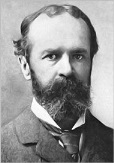                                                                                В. ДжемсСоветы опытных коллег молодому учителю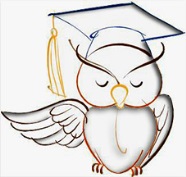 Перед уроком проверьте все ли на месте, нет ли лишних предметов у доски, на столе, чисто ли в классе.Рационально используйте каждую минуту урока.Объясняя новый материал, старайтесь выделить проблемы, предлагайте ученикам решать их самостоятельно.Не спешите исправлять ошибку ученика, лучше, если её исправит он сам или исправят учащиеся.Старайтесь организовать самостоятельную работу на уроке – предлагайте учащимся больше писать, решать примеры, творить.На уроке каждый ученик должен быть на виду, к каждому ищите индивидуальный подход.Используйте все возможности для реализации принципов развивающего обучения.Обращайте внимание на воспитательные аспекты урока: трудолюбие, бережливость, способности, дружелюбие.Домашнее задание давайте дифференцированно, с подробным объяснением, до звонка. Не задерживайте учеников после звонка.Помните: каждый урок особенный, не должен быть похож на предыдущие. Посещайте уроки старших учителей. Применяйте у себя их позитивный опыт.Помните, что наивысший педагогический успех – это улыбка на лице ученика. За плечами школа, институт,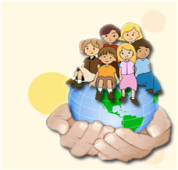  И опять пришла пора учиться, Каждодневный неустанный труд, Так учить, чтоб жаждали учиться. Умной и смышленой ребятни,Силы духа, нервов чтоб из стали,Чтобы Ваш востребованный трудОценён был. Чтобы уважали.            Первые уроки начинающего учителя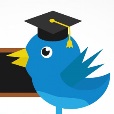 Основной формой организации образовательного процесса в школе остается урок. От качества урока в   первую очередь зависит реализация требований ФГОС. Каким же должен быть урок в современных условиях? Непосредственная подготовка учителя к уроку включает составление проекта (плана, конспекта, разработки) урока.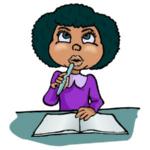 КАК ОПРЕДЕЛИТЬ ЦЕЛИ УРОКА После обозначения темы в проекте урока обыкновенно обозначается его цель (цели, задачи). В настоящее время встречается самое разнообразное определение целей, задач уроков.Цели урока должны выводиться из заданных в Приложении к Стандарту планируемых результатов освоения обучающимися основной образовательной программы. 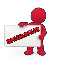 Выделяют следующие три уровня описания планируемых результатов, заданных в виде целей:1. Цели-ориентиры. Это такие общие цели образования, как формирование ценностных и мировоззренческих установок, развитие  интереса,  развитие  познавательных  потребностей.Поскольку достижение этих целей - дело не одного урока, то и пытаться как-то сформулировать эти цели при составлении плана (плана-конспекта) конкретного урока не обязательно.2. Цели, относящиеся к основному (опорному) изучаемому материалу. Эта группа целей приводится в блоке «Выпускник научится». Например, при изучении раздела «Человек и общество» в «Окружающем мире» ученик научится различать государственную символику Российской Федерации, при изучении раздела «Человек и природа» - различать (узнавать) изученные объекты и явления живой и неживой природы.Каждый современный урок в качестве целей (задач) должен включать формирование тех или иных умений. При этом умения должны быть обозначены таким образом, чтобы их можно было легко проверить. Формирование и развитие УУД также должно включаться в цели (задачи) урока. Очевидно, что на одном уроке невозможно работать над всеми УУД. Необходима определенная выборка и соответствующее определение целей (задач) урока. Критериями отбора могут быть:- содержание урокаНе каждый урок в равной степени представляет возможности для формирования тех или иных УУД.Например, урок по теме «Разнообразие живой природы» уже традиционно предполагает распределение представителей живой природы на группы (звери, птицы, земноводные, пресмыкающиеся и т. д.), то есть само содержание «подталкивает» учителя к использованию и формированию у школьников приема классификации;- составляемая учителем программа формирования УУД, в ко-торой должна быть зафиксирована последовательность форми-рования универсальных учебных действий по годам обучения.Так, на первом году обучения в задачи урока может включаться регулятивное УУД «осуществляет действия по реализации плана» «учится работать по предложенному плану», в дальнейшем уже можно в качестве задачи обозначить «обучение самостоятельному составлению плана и работе по нему».   При изучении опорного материала идет формирование и личностных компетенций. Выше было сказано, что в стандартном варианте цели, касающиеся личностных компетенций, попадают в блок целей-ориентиров и в этом виде в цели урока не включаются. В то же время бывают ситуации, когда урок, а чаще внеклассное мероприятие, направлены именно на формирование конкретных нравственных, экологических или иных отношений. В этом случае определение целей, относящихся к личностным компетенциям, уместно.3. Цели, касающихся изучения более сложного материала, чем тот, что задан системой опорных знаний и умений. В Примерных программах эти цели приводятся в блоках «Выпускник получит возможность научиться». Эти цели отрабатываются не со всеми учениками и требуют реализации индивидуального подхода.Итак, главный вывод, который мы делаем из сказанного - цели урока должны отражать заданные в Приложении к Стандарту планируемые результаты. Планируемые результаты передают формируемые умения в самой обобщенной форме. Например, рассмотрим умение «находить место изученных событий на ленте времени». Это умение дифференцируется в соответствии с содержанием урока на более частные, например умение «определять на ленте времени события Отечественной войны 1812 года». Формирование таких частных умений можно рассматривать в качестве задач урока. При этом вместо традиционного понятия «задачи» можно воспользоваться близким к «планируемым результатам» термином «планируемые достижения».Планируемые достижения - это перечень конкретных знаний и умений, которые предполагается сформировать у школьников на конкретном уроке. Если цели урока формулируются для учителя и до школьников не доводятся, то планируемые достижения выступают в качестве цели не только для учителя, но и для школьников и доводятся до школьников в качестве их целей. В конце урока эти результаты оцениваются.Пример Тема: «Грибы - особое царство природы»                           2 класс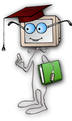 Цели урока:1) учить обнаруживать взаимосвязи в живой природе, использовать их для объяснения необходимости бережного отношения к природе на примере формирования представления о грибах как особом царстве природы;2) учить проводить простейшую классификацию изученных объектов природы.Планируемые достижения: Предметные:Знания: представления о строении гриба (термины: грибница, грибные споры, плодовое тело), видах грибов, грибах съедобных и несъедобных.Умения: отличать съедобные грибы от несъедобных (на картинках), определять и называть части гриба (на картинке, муляже); характеризовать место грибов среди других царств природы.Метапредметные (УУД):- отображать на схеме место грибов в царствах живой природы — действия «классификация» и «моделирование» (на уроке строится схема, отражающая место грибов среди других царств живой природы);- самостоятельный поиск информации (дается задание собрать информацию о чайном, кефирном и других грибах).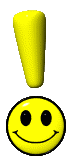 Алгоритм действий учителя по определению целей урока:1.	Определите тему урока по тематическому планированию, ознакомьтесь с материалами учебника, методических пособий.2. Определите, на какие «планируемые результаты» ориен-тировано содержание урока, и исходя из этого сформулируйте цель (цели) урока. 3.Определите, какие действия следует включить в содержание урока для того, чтобы способствовать формированию означенного в «планируемых результатах» общего умения, и обозначьте их в качестве предметных «планируемых достижений».4.Выделите из программы формирования УУД действия, формируемые на данном этапе обучения, и введите их в качестве планируемых достижений; определите, какие еще УУД можно формировать на этом уроке, и включите их в перечень планируемых достижений.5.Зафиксируйте выделенные цель и планируемые достижения в проекте урока по схеме: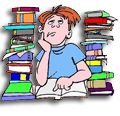 Цель урока (за основу берутся одно-два положения из раздела «Выпускник научится» «Планируемых результатов», скорректированные с темой урока).Планируемые достижения:предметные (перечисляются формируемые умения, но могут быть упомянуты и знания, и отношения, относящиеся к тому или иному разделу программы);метапредметные (УУД, реализуемые на уроке).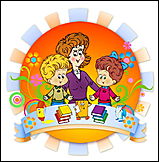 САМООБРАЗОВАТЕЛЬНАЯ ДЕЯТЕЛЬНОСТЬ УЧИТЕЛЯ (ПРАКТИКУМ)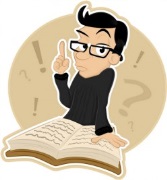 1. Проанализируйте формулировки целей в разработках (проектах, конспектах) одного-двух уроков по с х е м е:- какие компоненты содержания (знания, умения, отношения) вошли в обозначение целей, выделено ли в качестве отдельных целей (задач) формирование УУД;- в какой форме обозначены целевые установки: в качестве целей урока, в качестве задач, в качестве планируемых результатов или достижений, или в том и другом;- удобны ли обозначенные цели (задачи) для последующей проверки достигнутых результатов.2. Разработайте свой вариант формулирования целей урока. За основу можно принять приведенный выше алгоритм действий. Оцените и обсудите полученные результаты.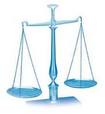 УНИВЕРСАЛЬНЫЕ УЧЕБНЫЕ ДЕЙСТВИЯ. КАК ВКЛЮЧИТЬ ИХ В СОДЕРЖАНИЕ УРОКА?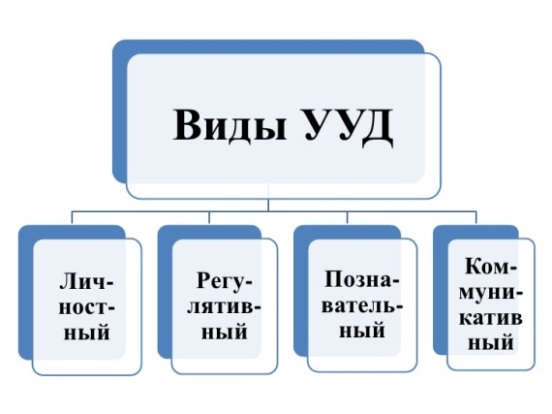 В настоящее время каждый урок должен включать универсальные учебные действия. При этом одни УУД необходимо включать в каждый урок для реализации деятельностного подхода, другие включаются по возможности, исходя из содержания урока.Регулятивных УУД - целеполагание, планирование, оценка.   Целеполагание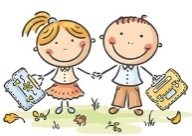 Одним из существенных недостатков традиционного образования являлось то, что вопросами целей обучения занимался лишь учитель. До школьников цели обучения в большинстве случаев не доводились. В лучшем случае учитель тем или иным способом, например посредством решения детьми кроссворда, подводил их к названию новой темы. Изучение этой темы как бы и считалось целью урока.  Однако известно, что любая деятельность, включая и образовательную, начинается с определения (постановки) цели. Без понимания цели школьники остаются пассивными участниками образовательного процесса. Не случайно первым требованием к метапредметным результатам в Стандарте названо овладение способностью принимать и сохранять цели и задачи учебной деятельности. Следует также иметь в виду, что без сформированное данной компетенции становится невозможным и формирование другой - способности к оцениванию собственных образовательных достижений, поскольку эти достижения должны быть привязаны к целям.Варианты подведения школьников к осознанию цели обучения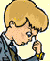 Вариант 1 - ученики узнают цель урока из текста учебника.Например, текст одного из уроков в учебнике-тетради (тема «Раньше и позже», 1 класс, образовательная система «Школа 2100») начинается словами: «Мы научились называть предметы, то есть отвечать на вопросы «Кто?» и «Что?». Теперь давай научимся отвечать на вопрос «Когда?». Деятельность учителя по подведению школьников к цели обучения в этом случае облегчается. К сожалению, примеров такой организации текстов учебников не много.Вариант 2- цель урока или отдельного его этапа сообщается учителем.Пример. При изучении темы «Военное искусство. Ни разу не побежденные А. В. Суворов и Ф. Ф. Ушаков» учитель говорит: «Наша задача на сегодняшнем уроке - познакомиться с личностью А. В. Суворова, узнать о его заслугах».Вариант 3 - цель урока выводится из проблемной ситуации. В этом случае цель урока заключается в поиске ответа на проблемный вопрос. Так подводят школьников к учебной цели в учебниках ОС «Школа 2100».Вариант 4 (близок к варианту 3) - цель урока входит в структуру учебной задачи.. После того как дети продемонстрируют владение старым способом действий, перед ними ставится такая задача, которую невозможно решить старым способом. В результате перед детьми появляется цель: поиск нового способа решения задачи.Формирование и развитие у школьников способности принимать и сохранять цели и задачи учебной деятельности должно быть системным и осуществляться на протяжении всех           лет обучения в школе.САМООБРАЗОВАТЕЛЬНАЯ ДЕЯТЕЛЬНОСТЬ УЧИТЕЛЯ (ПРАКТИКУМ)Проанализируйте одну-две разработки уроков. Отражен ли в них момент целеполагания? Если «да», то в какой форме?Разработайте свой вариант целеполагания применительно к данному уроку. Обсудите и оцените полученные результаты.Пронаблюдайте урок в школе. Обсудите и оцените деятельность учителя по привлечению школьников к оцениванию своих достижений.                   Планирование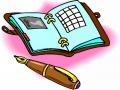 В настоящее время, в соответствии с требованием Стандарта к метапредметным результатам, необходимо формировать у школьников не только умение работать по плану, но и умение планировать учебные действия в соответствии с поставленной задачей. Эта работа начинается с убеждения школьников в необходимости составления плана. Формирование этого метапредметного умения осуществляется на протяжении всех лет обучения. Предлагается следующая последовательность формирования данного умения:1этап: школьник учится работать по предложенному плану.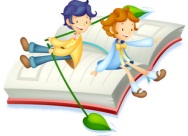 2 этап: работая по предложенному плану, использует необходимые средства (учебник, простейшие приборы и инструменты); учится по ходу работы сверять действия с целью, находить и исправлять ошибки совместно с учителем.3этап: работая по предложенному или самостоятельно составленному п:лану, сверяет свои действия с целью и при необходимости исправляет ошибки с помощью учителя.4 этап: работая по составленному плану, использует наряду с основными и дополнительные средства обучения (справочная литература, сложные приборы, средства ИКТ); сверяет свои действия с целью, находит и исправляет ошибки по ходу работы с помощью учителя и самостоятельно.САМООБРАЗОВАТЕЛЬНАЯ ДЕЯТЕЛЬНОСТЬ УЧИТЕЛЯ (ПРАКТИКУМ)Проанализируйте одну-две разработки уроков. Отражены ли в них момент работы по плану или обучение школьников умению планировать свои действия? Если «да», то в какой форме?Разработайте свой вариант использования приема планирования применительно к данному уроку. Обсудите и оцените полученные результаты.3.Пронаблюдайте урок в школе. Обсудите и оцените использование приема планирования.ДИАГНОСТИКА УМЕНИЯ УЧИТЕЛЯ ВКЛЮЧАТЬ ШКОЛЬНИКОВ В РАБОТУ ПО ПЛАНУ  Оценка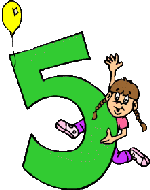 Традиционно достижения школьников на уроке оценивались учителем. В новых условиях ситуация меняется. В процесс оценивания достигнутых результатов включается и школьник. Более того, обучение школьников оценке собственных результатов, достижений своих товарищей становится одной из целей образования. В настоящее время в качестве целей обучения выступают «планируемые достижения», которые доводятся до школьников. А сама процедура оценивания заключается в соотнесении того, что было запланировано, с тем, что получилось. Обучение школьников соотносить результаты своей деятельности с целью и оценивать их предлагается осуществлять в несколько этапов).школьник учится отличать верно выполненное задание от неверного через сравнение цели и результата;учится давать эмоциональную оценку деятельности класса на уроке совместно с другими учащимися; учится признавать свою ошибку или неудачу при выполнении задания в диалоге с учителем и др. учащимися.учится определять успешность выполнения своего задания в диалоге с учителем, сравнивая результат с целью;в диалоге учится осознавать причины своего успеха или неуспеха.в диалоге с учителем учится вырабатывать критерии оценки и определять степень успешности выполнения своей работы и работы всех, исходя из цели и имеющихся критериев, различая результат и способы действий;в диалоге осознает причины своего успеха или неуспеха и находит способы выхода из ситуации неуспеха.определяет степень успешности решения учебной задачи, проблемы, осуществления проекта, исходя из цели и имеющихся критериев;в диалоге с учителем совершенствует критерии оценки и умеет пользоваться ими в ходе оценки и самооценки;самостоятельно определяет причины своего успеха или неуспеха и находит способы выхода из ситуации неуспеха.Помочь школьнику адекватно соотносить цели и результаты своей работы может предварительно составленный 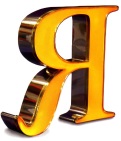                                          Алгоритм самооценки1.Что нужно было сделать в задаче (задании)? Какова была цель, что нужно было получить в результате?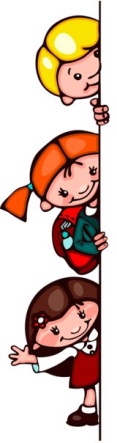 2.Удалось ли получить результат? Найдено ли решение, ответ?3.Справился ли я с заданием полностью и правильно или не полностью, с ошибкой? Какой, в чем? 4.Справился ли я полностью самостоятельно или с чьей-то помощью (кто помогал, в чем)?      Моделирование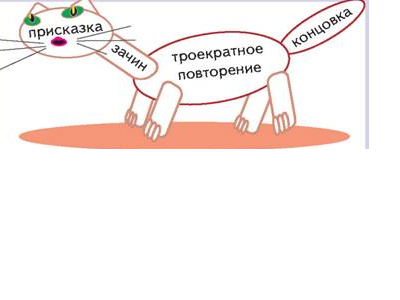 Для чего используется моделирование? Процесс познания окружающего - процесс в основном опосредованный. Школьники, находясь преимущественно в классной комнате, редко имеют дело с реальными (натуральными) объектами изучения. В большинстве своем они работают с их заместителями - моделями. Однако это лишь внешняя, поверхностная сторона вопроса. Глубинная же суть процесса учебного моделирования заключается в том, что моделирование входит в структуру целенаправленной учебной деятельности и является необходимым элементом учебного действия. Процесс познания в этом случае идет следующим образом. После уяснения проблемы (вопроса) школьники путем известных им способов разрешения проблемы (например, путем наблюдения и «примитивно житейского» описания) выходят на модельный уровень (схема, чертеж, модельная конструкция) понимания сути явления. Затем вновь возвращаются к словесному, но уже более точному описанию. Образно выражаясь, схема или чертеж в данном случае становятся для детей «очками», через которые ребенок начинает видеть мир.     Сознательное введение в учебный процесс моделирования сближает его с процессом научного познания, подготавливает школьников к самостоятельному решению возникающих перед ними проблем, к самостоятельному добыванию знаний. Моде-лирование является необходимым инструментом формирования теоретического мышления школьников.           Для того чтобы школьники овладели этим способом познания действительности, недостаточно лишь демонстрировать им различные учебные модели, включаемые в содержание образования. Необходимо, чтобы школьники сами строили модели, сами изучали какие-либо объекты и явления с помощью моделирования.      Знаково-символические модели представляют собой запись каких-то особенностей, закономерностей оригинала с помощью знаков какого-либо искусственного языка. Например, при изучении темы «Круговорот веществ» строится схема круговорота веществ в экосистемах.        Однако использовать знаково-символические модели можно по-разному:	Вариант первый — ученики воспринимают готовую модель-схему изучаемого объекта или явления. 	Вариант второй - ученики участвуют в составлении модели-схемы.            Вариант третий - ученики сами составляют модель-схему на основе имеющейся и вновь получаемой информации об изучаемом объекте, явлении.  Очевидно, что в свете названного      выше требования Стандарта к  овладению учениками знаково-   символическими средствами для создания моделей изучаемых объектов и процессов наиболее продуктивными являются второй и особенно третий варианты.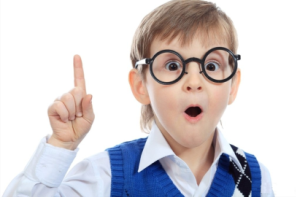 Сравнение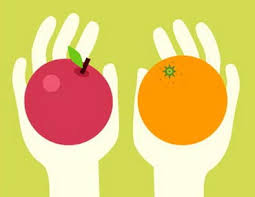 Значение сравнения в познании мира младшими школьниками исключительно велико. В свое время это убедительно показал К. Д. Ушинский. Он писал: «Все в мире мы узнаем не иначе, как через сравнение. И если бы нам представился какой-нибудь новый предмет, которого мы не могли бы ни к чему приравнять и ни от чего отличить (если бы такой предмет был возможен), то мы не могли бы составить об этом предмете ни одной мысли и не могли бы сказать о нем ни одного слова»Техника сравнения начинается с выделения признаков, по которым осуществляется сравнение. И школьники, если даже их этому не обучали специально, к этому интуитивно подходят. Сравнение является составной частью многих других логических операций, таких, например, как аналогия. Так, после составления детьми совместно с учителем схемы характеристики первой природной зоны (ледяная пустыня) эта схема переносится и на описание других природных зон. Логический прием сравнения входит в структуру и другого приема - классификации.Выявление причинно-следственных                связей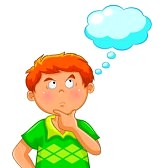 Способность устанавливать и изучать причинно-следственные связи - необходимое качество человека, познающего окружающий мир. Эта работа стимулирует мыслительную деятельность детей, активизирует учебный процесс. Способность устанавливать и изучать причинно-следственные связи - необходимое качество человека, познающего окружающий мир. Эта работа стимулирует мыслительную деятельность детей, активизирует учебный процесс. Кроме того, выявление связей между объектами, явлениями, событиями необходимо для формирования и развития большинства понятий в школьном курсе.КАКОЙ ДОЛЖНА БЫТЬ СТРУКТУРА «ДЕЯТЕЛЬНОСТНОГО» УРОКА?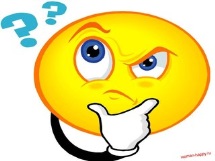 Структура урока в технологии деятельностного метода по Л. Г. Петерсон. В пособии «Деятельностный метод обучения: описание технологии, конспекты уроков»  приводится структура урока введения нового знания, соответствующая технологии, разработанной Л. Г. Петерсон.Вот этапы этого урока и их содержание.I. Самоопределение к деятельности (организационный момент).Цель: включение учащихся в деятельность на личностном уровне.«Хочу, потому что смогу».1-2 минуты. У учащихся должна возникнуть положительная эмоциональная направленность. Приемы работы:учитель в начале урока высказывает добрые пожелания ученикам, предлагает пожелать друг другу удачи (хлопки в ладоши с соседом по парте);учитель предлагает учащимся подумать, что пригодится для успешной работы на уроке; ученики высказываются;девиз, эпиграф («С малой удачи начинается большой успех»);- самопроверка домашнего задания  по образцу. П. Актуализация знаний.Цель:повторение изученного материала, необходимого для открытия нового знания, и выявление затруднений в индивидуальной деятельности каждого учащегося.4—5 минут. Возникновение проблемной ситуации.III. Постановка учебной задачи.Цель: обсуждение затруднений (Почему возникли затруднения?», «Чего мы еще не знаем?»); проговаривание цели урока в виде вопроса, на который предстоит ответить, или в виде темы урока.4-5 минут. Методы постановки учебной задачи: возникающий из проблемной ситуации диалог, побуждающий к решению проблемы; подводящий к теме диалог; подводящий диалог, строящийся без создания проблемной ситуации.IV.«Открытие» нового знания (построение проекта вы
хода из затруднения).Цель: решение учебной задачи (устная задача) и обсуждение проекта ее решения.7-8 минут. Способы: диалог, групповая или парная работа.Методы: побуждающий к гипотезам диалог; подводящий к открытию знаний диалог; подводящий без проблемы диалог.V.Первичное закрепление.Цель: проговаривание нового знания, запись в виде опорного сигнала.4—5 минут. Способы: фронтальная работа, работа в парах. Средства:   комментирование,   обозначение   знаковыми символами, выполнение продуктивных заданий.VI.Самостоятельная работа с проверкой по эталону.
Цель: каждый должен сделать для себя вывод о том, что он уже умеет.4-5 минут. Небольшая самостоятельная работа (не более 2-3 типовых заданий) (выполняется письменно). Методы: самоконтроль, самооценка.VII.Включение нового знания в систему знаний и повторение.7-8 минут. Сначала предложить учащимся из набора заданий выбрать и решить только те, которые содержат новый алгоритм или новое понятие; затем выполняются упражнения, в которых новое знание используется вместе с изученным ранее.VIII.	Рефлексия деятельности (итог урока).Цель: осознание учащимися своей учебной деятельности, оценка результатов деятельности своей и всего класса. 2-3 минуты. Вопросы:Какую задачу ставили?Удалось ли решить поставленную задачу?Каким способом?Какие получили результаты?Что нужно сделать еще?Где можно применить новое знание?Что на уроке у вас хорошо получилось?Над чем еще надо поработать?Деятельностиый метод по Л. Г. Петерсон разрабатывался на базе уроков математики и до последнего времени реализовывался главным образом при изучении этого курса. В названном выше пособии есть конспекты и других уроков (главным образом уроков русского языка), ориентированных на приведенную выше схему этапов урока.Структуру проблемно-диалогового урока 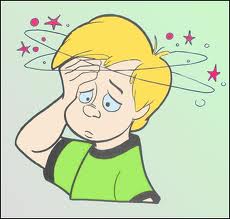 1) Создание проблемной ситуации учителем и формулирование учебной проблемы учениками.2) Выдвижение версий.3) Актуализация имеющихся знаний.4) Составление плана решения проблемы - открытие нового
знания.Выражение решения проблемы.Применение нового знания на практике Для начинающего учителя непосредственную подготовку к уроку можно представить в форме последовательного выполнения следующих действий:Определение темы урока, ознакомление с его содержанием Тема урока берется из раздела «Тематическое планирование» Рабочей программы курсаОпределение места рассматриваемой темы в общей структуре курсаЭто необходимо для обеспечения преемственности рассматриваемых вопросов. Полученная информация может быть учтена при определении задач урока, содержания рассматриваемых вопросов на этапе актуализации знанийОпределение целей урока и планируемых достиженийМогут быть взяты цели и задачи урока в авторском варианте. Что касается «поурочников», обыкновенно составляемых не авторами программ, цели и задачи могут не соответствовать описанным в разделе 2.1. требованиям, и тогда необходима соответствующая корректировка.При определении целей и задач урока: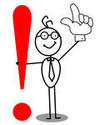 проанализируйте содержания урока на предмет возможностей формирования тех или иных предметных и метапредметных умений; составьте их перечень;соотнесите выделенные умения с планируемыми результатами освоения курса (см. «Планируемые результаты образования»);сформулируйте цель урока и планируемые достижения по представленной выше схеме;определите материальные средства, которые будут использоваться на уроке.     В данном случае учителю приходится ориентироваться не только на рекомендации разработок, взятых за основу, но и на средства, имеющиеся в наличии.Определите содержание урока и его структуруСодержание урока выводится из цели урока, планируемых достижений. При этом содержание учебника, методической разработки в некоторых случаях придется трансформировать (дополнить) элементами, направленными на достижение целей и задач урока. Необходимыми элементами каждого деятельностного урока следует считать: доведение целей урока до школьников, планирование и работу по плану, практическую работу с усвоенным материалом, элементы оценки (самооценки). Кроме предметных знаний, умений и названных регулятивных УУД в содержание по возможности вводятся и другие УУД: моделирование, классификация, выявление причинно-следственных связей и др.       Продумайте возможность введения в содержание урока элементов, направленных:на установление межпредметных связей;стимулирование познавательного интереса (постановка проблемных вопросов, постановка опытов, связи с жизнью и т. п.);развитие информационных умений (задания на самостоятельный поиск информации);развитие коммуникативных умений (работа в парах, группах и др.).Наиболее часто встречающиеся недостатки при проведении уроков начинающими учителями:учитель часто бывает излишне привязан к конспекту урока, проводит урок, не выпуская конспект из рук. Это состояние неуверенности в себе может быть замечено детьми, что, конечно же, нежелательно. Средство не допустить этого - более тщательная подготовка к уроку, возможно предварительное проигрывание урока;нередко запланированный материал «проходится» быстрее, чем ожидалось, при этом учитель оказывается не готов рационально использовать оставшееся до звонка время. Наиболее приемлемый вариант выхода из ситуации - использование заранее подготовленного дополнительного материала по теме урока (дополнительные упражнения, интересные факты и т. п.);не удается в полной мере реализовать специфику используемой авторской программы. Урок носит некий «усредненный» характер. Способ преодоления недостатка очевиден - изучение особенностей той методической системы, по которой проводятся уроки. Повышенное внимание при этом уделяется наиболее сложным для реализации развивающим системам;часто не удаются методы, специфические для той или иной науки, элементы которой входят в учебную дисциплину. Например, опыты, проводимые или организуемые учителем на уроках  впервые, часто не достигают ожидаемого дидактического результата; неточности в изложении материала урока. Ситуацию можно понять — учителю приходится оперировать с материалами, относящимися к разным отраслям знаний. Поэтому ему необходима постоянная работа по повышению своей эрудиции в рассматриваемых предметных областях;в настоящее время учителя сталкиваются с трудностями, связанными с освоением Нового образовательного стандарта, и в первую очередь с реализацией, матапредметных требований. Направление работы здесь также очевидно - материалы по Стандарту в настоящее время должны быть «настольной книгой» учителя. Организация работы в группахСпособ обучения в малых группах появился в начале 70-х гг. Его сутью является взаимо-обучение через сотрудничество и взаимодействие учащихся в небольших группах (от двух до пяти человек).Технология групповой работы (Лазарева О. Н.)1.Подготовка к выполнению группового задания: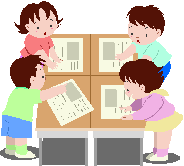 -	постановка познавательной задачи;-	инструктаж о последовательности работы;-	распределение дидактического материала по группам.2.	Работа в группах:-	знакомство с материалом, планирование работы в группе;-	распределение заданий внутри группы;-	индивидуальное выполнение заданий;-	обсуждение индивидуальных результатов работы в группе;-	обсуждение общего результата работы группы, обобщение, подведение итогов.3.	Представление и оценка результатов групповой работы:-	сообщение о результатах работы в группах;-	анализ познавательной задачи, рефлексия;-	формулировка общего вывода о групповой работе и решении поставленной задачи.Организация групповой работы требует от учителя:а)	четкого предварительного продумывания задач;б)	четкого инструктирования детей о задачах и способе ра-
боты, о характере результата, к которому должны прийти дети (например, выработать единое решение, договориться, кто будет отвечать от группы, и знаками показать готовность группы);в)	продумывания, в какой момент и чем закончить групповую работу (например, когда все группы покажут свою готовность или первая группа будет готова и т. д.);г)	продумывания, в какой форме провести обсуждение результатов работ, как сделать это обсуждение максимально интересным для детей и продуктивным (в частности, чтобы все группы не повторяли один и тот же ответ).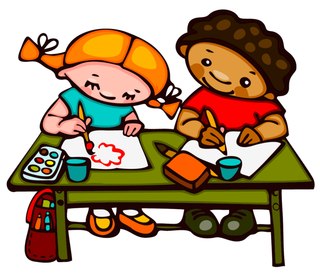 Анкета для молодого учителя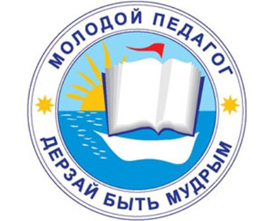 1. Ф. И. О.2. Дата рождения3. Сведения об образовании (название учреждения, год окончания, специальность, квалификация) 4. Семейное положение5. Какой стаж Вашей педагогической деятельности? Только начал свою профессиональную деятельность;От 1 до 2 лет;От 2 до 3 лет;От 3 до 5 лет;6. Почему Вы выбрали профессию учителя? Чем она для Вас привлекательна? 7. Что в профессии учителя вы считаете самым главным? 8. Какими личностными качества, по-вашему мнению, должен обладать учитель? 9. Какие чувства Вы испытывали в период адаптации (в первое время работы в учебном заведении)? 10. Как Вы оцениваете различные стороны своей профессиональной подготовки?11. Изменилось ли Ваше отношение к выбранной профессии после начала Вашей профессиональной деятельности? Да, изменилось в лучшую сторону; Да, изменилось в худшую сторону; Нет, осталось прежним; Затрудняюсь ответить;Другое  12. С какими трудностями Вы столкнулись в работе? Тревожность, неуверенность в своих силах; Раздражительность, вспыльчивость, несдержанность; Пессимизм, чувство собственной неполноценности; Повышенная утомляемость, снижение работоспособности; Неуверенность в уровне своей профессиональной подготовки; Страх в общении с администрацией дошкольного заведения, родителями дошкольников;Другое13. В какой помощи Вы больше всего нуждаетесь? 14. Как Вы оцениваете свои взаимоотношения с педагогическим коллективом?15. Какие задачи Вы ставите перед собой в ближайшее время?16. Что является источником повышения вашего профессионального уровня?Изучение методической литературы, учебных пособий;Изучение научно-педагогических журналов;Изучение научных статей в сети Интернет;Изучение электронных учебников и книг;Другое17. Чего Вы хотели бы достичь на педагогическом поприще? 18. Какие факторы влияют на Ваше отношение к работе?      - Признание Вашей работы;Уважение со стороны коллектива;Хорошая заработная плата;Хорошие условия работы;Возможность самосовершенствоваться;Стабильность, надежность организации;Творческая деятельность;Высокое разнообразие деятельности;Возможность работать с детьми;Другое19. Что Вас привлекает в работе коллектива:новизна деятельности;условия работы;возможность экспериментирования;пример и влияние коллег и руководителя;организация труда;доверие;возможность профессионального роста.20. Что Вам хотелось бы изменить? 21. Есть ли у Вас какие-либо идеи, предложения, которые хотели бы реализовать в школе?22. Есть ли любимая педагогическая тема, над которой хотели бы работать и со временем представить как опыт? 23. Что Вам больше нравится: думать, сочинять, играть, петь, рисовать, заниматься спортом, музыкой, читать художественную литературу, драматизация или что-нибудь другое?24. Чем бы Вы хотели увлечь детей? 25. Чем на Ваш взгляд вы могли бы быть полезны детям? 26. Если бы Вам представилась возможность вновь выбрать профессию, стали бы Вы учителем? 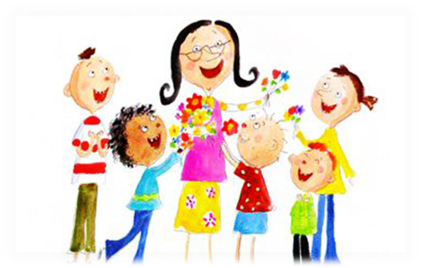 ЛИТЕРАТУРАДеятельностный метод обучения : описание технологии, конспекты уроков. 1-4 классы / авт.-сост. И. Н. Корбакова, Л. В. Те-решина. - 2-е изд. - Волгоград : Учитель, 2011.Диагностика метапредметных и личностных результатов начального образования. Проверочные работы. 3—4 классы / Р. Н. Бунеев [и др.]. - М. : Баласс, 2011.Иванов, Г. Формула творчества, или Как научиться изобретать / Г. Иванов. - М. : Просвещение, 1994.Как проектировать универсальные учебные действия в начальной школе. От действия к мысли : пособие для учителя /Мельникова, Е. Л. Я открываю знания. Пособие по технологии проблемного диалога в начальной школе (3-4 классы) / Е. Л. Мельникова, И. В. Кузнецова. - М. : Баласс, 2011.Планируемые результаты начального общего образования / под ред. Г. С. Ковалевой, О. Б. Логиновой. — М. : Просвещение, 2009. - (Стандарты второго поколения).Проектная деятельность в начальной школе / авт.-сост. М. К. Господникова [и др.]. - Волгоград : Учитель, 2009.Проектные задачи в начальной школе : пособие для учителя / А. Б. Воронцов [и др.] ; под ред. А. Б. Воронцова. -2-е изд. - М.: Просвещение, 2010.КАК ПОСТРОИТЬ УРОК В СООТВЕТСТВИИ С ФГОС А. В. МИРОНОВ Издательство «Учитель» 400079, г. Волгоград, ул. Кирова, 143КритерииБаллыНа уроке школьники не включались в работу по плану0Осуществлялась работа по плану, предложенному учителем или учебником, ход работы не сверялся с целью1Осуществлялась работа по плану, предложенному учителем или учебником, ход работы сверялся с целью2Дети работали по плану, составленному совместно с учителем, ход работы не сверялся с целью3Дети работали по плану, составленному совместно с учителем, ход работы сверялся с целью4Дети работали по самостоятельно составленному плану, ход работы не сверялся с целью5Дети работали по самостоятельно составленному плану, ход работы сверялся с целью6